LLISTAT LLIBRES DE TEXT 1r d’ESO - CURS 2023-24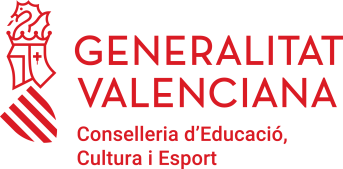 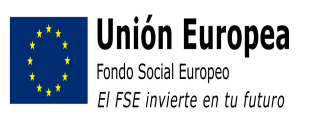 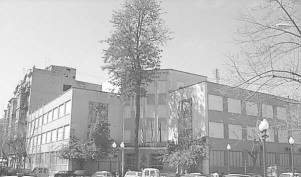 IES SAN VICENTE FERRER DE VALÈNCIAC/ Almirante Cadarso, 2246005 VALENCIATlf : 961206175 - Fax : 96120617646012902@edu.gva.esmestreacasa/web/iessanvicenteferrerCursoMateriaTítulo LibroEditorialISBN¿Entra en Banco de Libros?1r ESOValencià. Llengua i literaturaValencià. Llengua i literatura. Operació MonANAYA978-84-143-0496-9SÍ1r ESOLengua Castellana y LiteraturaComunidad en Red, edición combinadaVICENS VIVES978-84-682-8487-3SÍ1r ESOInglésTeamwork 1 StudentbookBURLINGTON978-99-253-0457-8SÍ1r ESOInglésTeamwork 1 WorkbookBURLINGTON978-99-2530-509-4NO1r ESOGeografía e HistoriaComunidad en Red Geografía e Historia 1º ESOVICENS VIVES978-84-682-8825-3SÍ1r ESOEducación FísicaSense llibreSense llibreSense llibreSense llibre1r ESOMatemáticasMatemàtiques 1ESOMC GRAW HILL978-84-486-3215-1SÍ1r ESOBiología y GeologíaComunitat en Xarxa Biologia i Geologia 1ESOVICENS VIVES978-84-682-8686-0SÍ1r ESOMúsicaMúsica Clave AMC GRAW HILL978-84-486-3411-7SÍ1r ESOTecnología y DigitalizaciónSense llibreSense llibreSense llibreSense llibre1r ESOReligiónSense llibreSense llibreSense llibreSense llibre1r ESOAtención EducativaSense llibreSense llibreSense llibreSense llibre1r ESOProyecto InterdisciplinarSense llibreSense llibreSense llibreSense llibre1r ESOFrancésTransit 1. Livre de l’élève 1SANTILLANA978-84-904-9448-6SÍ1r ESOFrancésCahier d’activités 1SANTILLANA978-84-904-9449-3NO1r ESOItalianoSense llibreSense llibreSense llibreSense llibre